国際交流助成A申請書（学生の渡航）北海道土木技術会コンクリート研究委員会　国際交流小委員会殿　　　　　　　　　　　　　　　　　　　　　　　　　　20**年**月**日１．助成内容	※該当する助成内容にチェックマーク□を記入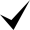 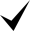 □　国際会議等への発表・報告	：渡航経費（交通費・宿泊費）、会議登録料等□　国際会議等への随行参加　	：同上	（助成内容によらず経費の50%以下かつ15万円以内）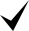 ２．助成対象※「目的」欄には、研究報告の概要、随行参加の目的、共同研究等その他の目的を記載３．申請者所　属：氏　名：	印４．添付書類	※該当する添付書類にチェックマーク□を記入□　国際会議等の案内資料　　□　共同研究等の計画書　　□　渡航に関わる予算計画書国際交流助成B申請書（学生の渡航）北海道土木技術会コンクリート研究委員会　国際交流小委員会殿　　　　　　　　　　　　　　　　　　　　　　　　　　20**年**月**日１．助成内容□　海外視察	：渡航経費（交通費・宿泊費）、会議登録料等	（経費の50%以下かつ15万円以内）２．助成対象※「目的」欄には、海外見聞の目的、視察概要等を記載３．申請者所　属：氏　名：	印４．添付書類	※該当する添付書類にチェックマーク□を記入□　視察計画書　　□　渡航に関わる予算計画書国際交流助成C申請書（道内開催の国際会議）北海道土木技術会コンクリート研究委員会　国際交流小委員会殿　　　　　　　　　　　　　　　　　　　　　　　　　　20**年**月**日１．助成内容□　道内で開催されるコンクリート工学に関係する国際会議等に関わる経費
　			：会場費、発表論文印刷費等（20万円以内）
２．助成対象４．申請者所　属：氏　名：	印５．添付書類	※該当する添付書類にチェックマーク□を記入□　国際会議等の案内資料（または趣意書等）□　国際会議等の開催に関わる予算計画書・助成項目内訳書国際交流助成D申請書（訪日研究者の講演会）北海道土木技術会コンクリート研究委員会　国際交流小委員会殿　　　　　　　　　　　　　　　　　　　　　　　　　　20**年**月**日１．助成内容□　訪日研究者による講演会等の開催に関わる経費
　（主催・共催の場合）	：講演会資料作成費等、講演者国内旅費・宿泊費等、講演者謝金	（20万円以内）
　（後援の場合）	：講演会資料作成費等	（10万円以内）２．助成方法	※該当する助成方法にチェックマーク□を記入□　主催　　・　□　共催　・　□　後援　・　□　その他（　　　　　　　）３．助成対象４．申請者所　属：氏　名：	印５．添付書類	※該当する添付書類にチェックマーク□を記入□　講演会等の案内資料（または趣意書等）□　講演会等の開催に関わる予算計画書・助成項目内訳書国際交流助成E申請書（海外インターンシップ）北海道土木技術会コンクリート研究委員会　国際交流小委員会殿　　　　　　　　　　　　　　　　　　　　　　　　　　20**年**月**日１．助成内容□　海外インターンシップへの参加：渡航経費（交通費・宿泊費）、日当等	（経費の50%以下かつ15万円以内）２．助成対象※「目的」欄には、海外企業・研究機関等へのインターンシップの目的と概要を記載３．申請者所　属：氏　名：	印４．添付書類	※該当する添付書類にチェックマーク□を記入□　インターンシップ先の受入承諾書　　□インターンシップ（工程）計画書　　□　渡航に関わる予算計画書国際交流助成F申請書（道内インターンシップ）北海道土木技術会コンクリート研究委員会　国際交流小委員会殿　　　　　　　　　　　　　　　　　　　　　　　　　　20**年**月**日１．助成内容□　道内インターンシップへの参加：受け入れ先の仲介、学生の通訳経費、日当等	（15万円以内）２．助成対象※「目的」欄には、道内企業・研究機関等へのインターンシップの目的と概要を記載３．申請者所　属：氏　名：	印４．添付書類	※該当する添付書類にチェックマーク□を記入□　インターンシップ（工程）計画書　　□インターンシップに関わる予算計画書渡航者フリガナ印またはサイン渡航者氏　　名印またはサイン渡航者住　　所〒〒〒渡航者連 絡 先TEL：　　　　　　　　　　　E-mail：TEL：　　　　　　　　　　　E-mail：TEL：　　　　　　　　　　　E-mail：渡航者生年月日19**年**月**日（**歳）性別：国籍：渡航者所　　属学校名	：身　分	：所在地	：	電　話：***-****-****学校名	：身　分	：所在地	：	電　話：***-****-****学校名	：身　分	：所在地	：	電　話：***-****-****渡航計画会 議 名渡航計画主催者名渡航計画渡 航 先国名・都市名：国名・都市名：国名・都市名：渡航計画期　　間20**年**月**日　～　20**年**月**日（**日間）20**年**月**日　～　20**年**月**日（**日間）20**年**月**日　～　20**年**月**日（**日間）目　的※渡航者フリガナ印またはサイン渡航者氏　　名印またはサイン渡航者住　　所〒〒〒渡航者連 絡 先TEL：　　　　　　　　　　　E-mail：TEL：　　　　　　　　　　　E-mail：TEL：　　　　　　　　　　　E-mail：渡航者生年月日19**年**月**日（**歳）性別：国籍：渡航者所　　属学校名	：身　分	：所在地	：	電　話：***-****-****学校名	：身　分	：所在地	：	電　話：***-****-****学校名	：身　分	：所在地	：	電　話：***-****-****渡航計画主な渡航先国名・都市名：国名・都市名：国名・都市名：渡航計画期　　間20**年**月**日　～　20**年**月**日（**日間）20**年**月**日　～　20**年**月**日（**日間）20**年**月**日　～　20**年**月**日（**日間）目　的※会 議 名主 催 者開催場所開催期間　20**年**月**日（**日間）講演会名主 催 者開催場所開催期間　20**年**月**日（**日間）渡 航 者フリガナ印またはサイン渡 航 者氏　　名印またはサイン渡 航 者住　　所〒〒〒渡 航 者連 絡 先TEL：　　　　　　　　　　　E-mail：TEL：　　　　　　　　　　　E-mail：TEL：　　　　　　　　　　　E-mail：渡 航 者生年月日19**年**月**日（**歳）性別：国籍：渡 航 者所　　属学校名	：身　分	：所在地	：	電　話：***-****-****学校名	：身　分	：所在地	：	電　話：***-****-****学校名	：身　分	：所在地	：	電　話：***-****-****渡航計画受 入 先渡航計画渡 航 先国名・都市名：国名・都市名：国名・都市名：渡航計画期　　間20**年**月**日　～　20**年**月**日（**日間）20**年**月**日　～　20**年**月**日（**日間）20**年**月**日　～　20**年**月**日（**日間）目　的※対 象 者フリガナ印またはサイン対 象 者氏　　名印またはサイン対 象 者住　　所〒〒〒対 象 者連 絡 先TEL：　　　　　　　　　　　E-mail：TEL：　　　　　　　　　　　E-mail：TEL：　　　　　　　　　　　E-mail：対 象 者生年月日19**年**月**日（**歳）性別：国籍：対 象 者所　　属学校名	：身　分	：所在地	：	電　話：***-****-****学校名	：身　分	：所在地	：	電　話：***-****-****学校名	：身　分	：所在地	：	電　話：***-****-****ｲﾝﾀｰﾝｼｯﾌﾟ計　　画受 入 先ｲﾝﾀｰﾝｼｯﾌﾟ計　　画期　　間20**年**月**日　～　20**年**月**日（**日間）20**年**月**日　～　20**年**月**日（**日間）20**年**月**日　～　20**年**月**日（**日間）目　的※